Education artistiqueArts visuels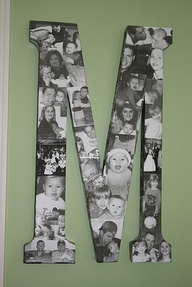 Lettres-souvenirslettresphotosdécoupage-collagesouvenirs, mémoireDÉROULEMENT DE LA SÉANCEObjectifsS'entraîner à choisir à l'aide d'un cadre la partie la plus intéressante d'une image.Apprendre utiliser un gabarit pour tracer un contour de coupe.S'entraîner à découper avec soin.S'entraîner à agencer des images pour trouver une disposition harmonieuse.CompétencesS’exprimer par l’écriture, le chant, la danse, de dessin, la peinture, le volume.Distinguer certaines grandes catégories de la création artistique.Reconnaître des œuvres visuelles ou musicales préalablement étudiées.Travailler en groupe, s’engager dans un projet.Écouter pour comprendre, interroger, répéter, réaliser un travail ou une activité.Respecter les autres et les règles de vie collective.Œuvres possibles à mettre en lienGrandes lettresDécoupage de photosPhasesConsignes/ActivitésActivités de l’élèveMatériel à prévoir1Expliquer le projet : nous allons écrire un mot en grand pour… (mots choisis par la classe, nom de la classe, évènement,…) Pour cela nous allons décorer les lettres de ce mot avec des photos qui nous rappellent de bons souvenirs.Écouter pour comprendre le but de l'activité.2Démonstration de la procédure à suivre :choisir une photo sur la tablechercher la partie qu'on veut garder et tracer le contour avec le gabaritdécouper l'imagecoller l'image sur la lettre en repliant les bordsattention : les photos devront se toucher, il faut procéder de façon organisée et sans laisser de blancs.Observer et mémoriser la procédure.Lettres du mot à écrire en carton.Un gabarit cadre par élève de taille adapté aux lettres (pour pouvoir replier les bords de l'image).Nombreuses photocopies de photos avec les élèves de la classe.3Distribuer une lettre à chaque élève ou une lettre pour deux et mettre les élèves en activité.Réaliser les différentes étapes de la procédure.Colle forte.Ciseaux.Protections.4Quand la lettre est entièrement recouverte de photos, on la vernis et on la met à sécher.Recouvrir toute la lettre de vernis et lisser les plis éventuels du papier.Vernis colle.